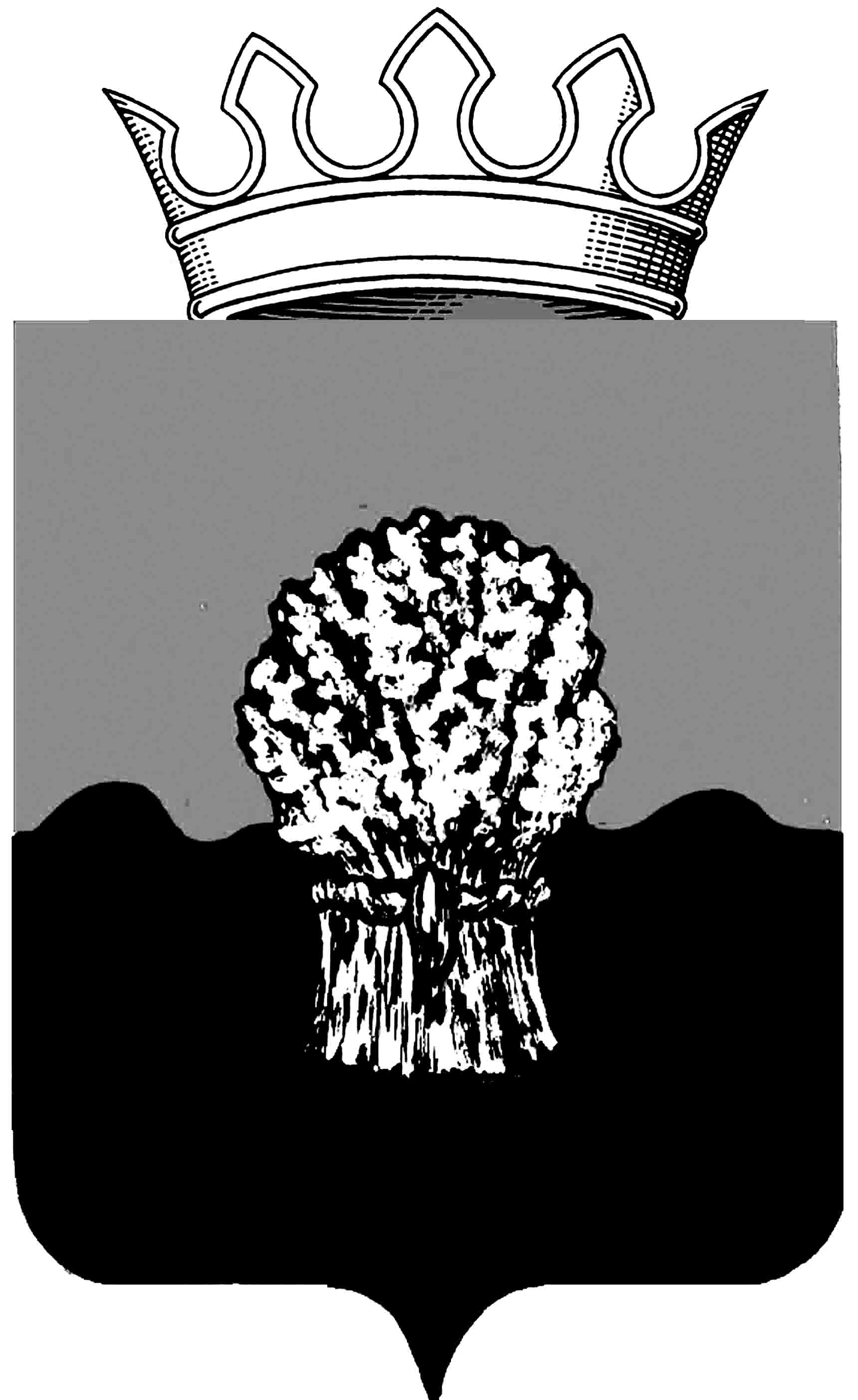 РОССИЙСКАЯ ФЕДЕРАЦИЯ             
САМАРСКАЯ ОБЛАСТЬМУНИЦИПАЛЬНЫЙ РАЙОН СызранскийСОБРАНИЕ ПРЕДСТАВИТЕЛЕЙ ГОРОДСКОГО ПОСЕЛЕНИЯ Балашейкатретьего созываРЕШЕНИЕ25 октября  2018 года                                                                                   № 36О внесении изменений в Порядок формирования, ведения, обязательного опубликования перечня муниципального имущества городского поселения Балашейка муниципального района Сызранский Самарской области, свободного от прав третьих лиц (за исключением имущественных прав субъектов малого и среднего предпринимательства) предназначенного для предоставления во владение и (или) пользование на долгосрочной основе субъектам малого и среднего предпринимательства и организациям, образующим инфраструктуру поддержки малого и среднего предпринимательства, утвержденный решением Собрания представителей городского поселения Балашейка муниципального района Сызранский Самарской области от 17.04.2017 № 11В соответствии с Федеральным законом от 24.07.2007 № 209-ФЗ «О развитии малого и среднего предпринимательства в Российской Федерации», Уставом городского поселения Балашейка муниципального района Сызранский Самарской области, принятым решением Собрания представителей городского поселения Балашейка муниципального района Сызранский Самарской области от 26 мая 2014 года №17, Собрание представителей городского поселения Балашейка муниципального района Сызранский Самарской областиРЕШИЛО:1. Внести в Порядок формирования, ведения, обязательного опубликования перечня муниципального имущества городского поселения Балашейка муниципального района Сызранский Самарской области, свободного от прав третьих лиц (за исключением имущественных прав субъектов малого и среднего предпринимательства) предназначенного для предоставления во владение и (или) пользование на долгосрочной основе субъектам малого и среднего  предпринимательства и организациям, образующим инфраструктуру поддержки малого и среднего предпринимательства, утвержденный решением Собрания представителей городского поселения Балашейка муниципального района Сызранский Самарской области от 17.04.2017 № 11 (далее – Порядок),  следующие изменения:1) исключить в пункте 1 Порядка слова «(за исключением земельных участков)»;2) пункт 3 Порядка дополнить подпунктом «з», изложив его в следующей редакции: «з) имущество не относится к жилому фонду.»;3) дополнить Порядок пунктом 3.1.следующего содержания: «3.1. Виды имущества, включаемые в Перечень:3.1.1. оборудование, машины, механизмы, установки, транспортные средства, инвентарь, инструменты, пригодные к эксплуатации по назначению с учетом их технического состояния и морального износа;3.1.2. объекты недвижимого имущества, подключенные к сетям инженерно-технического обеспечения (или готовые для подключения) и имеющие подъездные пути;3.1.3. объекты недвижимого имущества, планируемые к использованию под административные, торговые, офисные, производственные и иные цели;3.1.4. земельные участки (за исключением земельных участков, предназначенных для ведения личного подсобного хозяйства, огородничества, садоводства, индивидуального жилищного строительства), в том числе из состава земель сельскохозяйственного назначения, а также земельные участки, государственная собственность на которые не разграничена.Виды разрешенного использования, функциональное и территориальное зонирование, установленные в отношении земельных участков, на которых расположены включаемые в Перечень объекты недвижимого имущества, должны предусматривать их использование для размещения указанных объектов;3.1.5. имущество, закрепленное на праве хозяйственного ведения или оперативного управления за муниципальным унитарном предприятием, на праве оперативного управления за муниципальным учреждением (далее – балансодержатель) и отвечающего критериям, в отношении которого имеется предложение балансодержателя, согласованное с органом местного самоуправления, о включении имущества в Перечень;3.1.6. инвестиционные площадки.»;4) пункт 8 Порядка дополнить подпунктом «в» следующего содержания:«в) отсутствует согласие со стороны субъекта малого и среднего предпринимательства, арендующего имущество.».2. Опубликовать данное решение в местной газете органов местного самоуправления городского поселения Балашейка муниципального района Сызранский  Самарской области «Вестник Балашейки».  3. Настоящее решение вступает в силу со дня его официального опубликования.Председатель Собрания представителейгородского поселения Балашейкамуниципального района СызранскийСамарской области                                                                        Н.А.ХапугинаВрИО Главы городского поселения Балашейкамуниципального района СызранскийСамарской области                                                                Н.Н.Тютюнченко